Paris, le 15/10/2023Je soussigné, Eric Burguière, déclare sur l’honneur avoir obtenu mon diplôme d’Habilitation à diriger des Recherches en 2018, qui m’a été délivré par Sorbonne Université.Bien cordialement,Eric Burguière.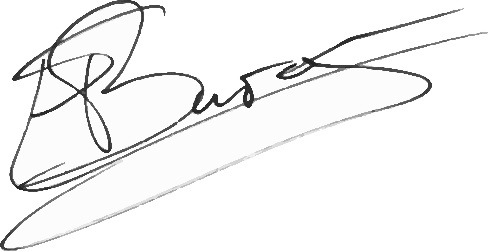 